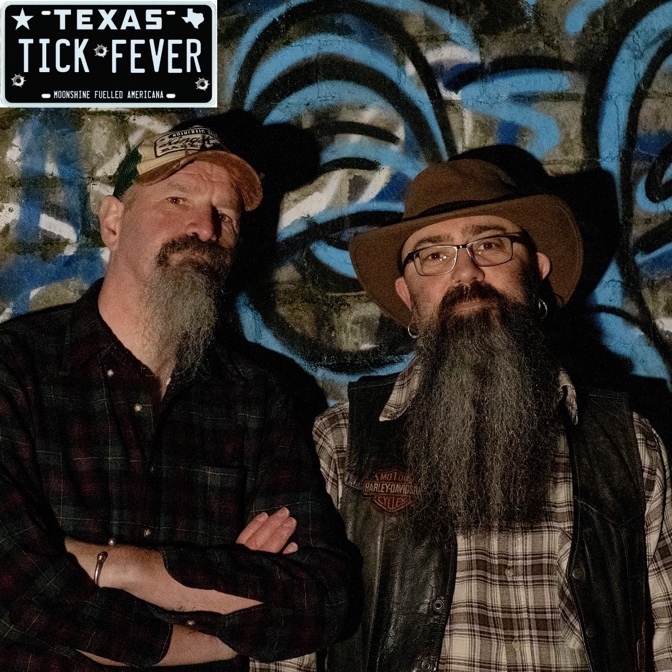 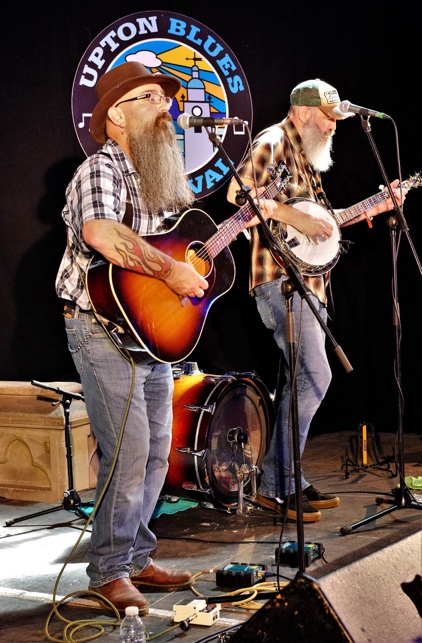       Hillbilly  -  roots  -  bluegrass     ⭑ ⭑ ⭑ ⭑ ⭑ ⭑ ⭑ ⭑ ⭑ ⭑ ⭑ ⭑ ⭑ ⭑ ⭑ ⭑ ⭑ ⭑ ⭑ ⭑ ⭑ ⭑ ⭑ ⭑ 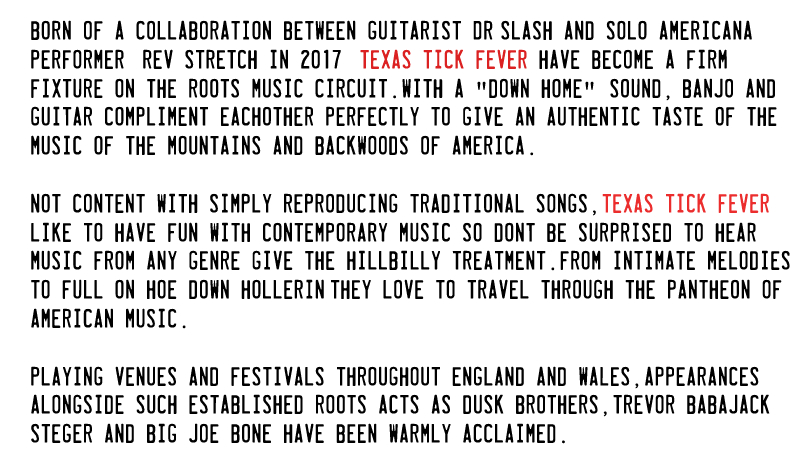 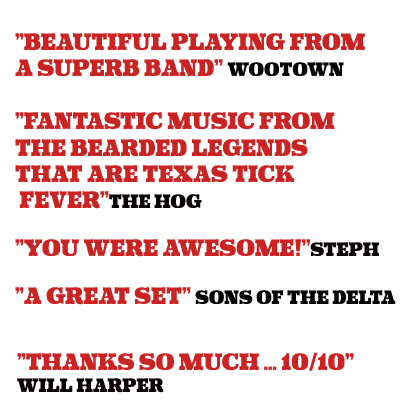      ⭑ ⭑ ⭑ ⭑ ⭑ ⭑ ⭑ ⭑ ⭑ ⭑ ⭑ ⭑ ⭑ ⭑ ⭑ ⭑ ⭑ ⭑ ⭑ ⭑ ⭑ ⭑ ⭑ ⭑    Media Links:    Facebook   ⭑    youtube   ⭑    Soundcloud    ⭑  GIG GUIDE               www.texastickfever.com      ⭑⭑   texastickfever@gmail.com    ⭑⭑  TEL: 07504217390